عمَّار ياسين منصوركَشْفُ المَستُور
مَعَ الاسمِ تَكونُ البِدَايةُ.. فتَكونُ الهَويَّةُ خَاتِمةَ الحِكايةِ
أَسقطُوا الاسمَأسقطُوا اسمَكِ.. ذكرُوا اسمَ القاصِيَ والدَّانِيَ، وأنتِ واسِطةُ العِقدِ ومع ذلك أسقطُوهُ. دوَّنُوا اسمَ الصَّغيرِ والكبيرِ، وعن كبيرِ قصدٍ وعظيمِ إصرارٍ هُمْ أسقطُوهُ. لم يُخطئ أحدُهمُ الهدفَ، اتَّفقَ الجميعُ عليكِ فأسقطُوه. في إعلامِهِم، في إعلانِهِم، تآمرُوا عليكِ فأسقطُوهُ. إذا ذُكرتِ بسوءٍ أذِنُوا،
وفي صدارةِ التَّصريحِ هُمْ وضَعُوه. وإذا في خيرٍ يوماً ذُكرتِ فهُم الصُّمُّ البُكمُ، وفي غَيبةِ الإهمالِ والنِّسيانِ هُمْ أسقطُوه. بحثتُ كثيراً وطويلاً حتَّى أعيانيَ السَّفر.  دقَّقتُ في سجلَّاتِهِم، في دفاتِرِهِم، في أخبارِهِم، استقصِيَ الخبر. في النَّشراتِ الجويَّةِ، لا اسمَ لكِ سوريا. ذكرُوا بيروتَ، عمَّانَ، نيقوسيا، أنقرةَ، وخصوصاً تلَّ أبيبَ، وأنتِ القلبُ ولا اسمَ لكِ. غابتْ فلسطينُ مِنْ قبلُ، ومِنَ الآنَ فصاعداً أصبحَ اسمُكِ أيضاً مِنَ الغائبين. حُشرَ اسمُ تلَّ أبيبَ إلى جانبِ عمَّانَ لضيقِ السَّاحِ، والمساحةُ فوقَهُما فسيحةٌ لاسمِكِ مع ذلكَ عن كُرهٍ وبغضٍ منهُم أسقطوه. ذَكرُوا طهرانَ وبيروتَ وصنعاءَ، وأنتِ فيهم واسطةُ العقدِ ورُغمَ ذلكَ حظيَ اسمُكِ بكاملِ حقدِهِم.. فأسقطُوه.على الذَّاكرةِ البصريَّةِ هُم يشتغلون. وعلى غيرِ السُّوريِّ، في هذا المقامِ هُمْ عاملون. وأمَّا السُّوريُّ، فَبِغَيرِ وسيلٍ هُمْ يستهدفوه. لا يستطيعونَ حجبَ الاسمِ عنهُ، وهُوَ معَ الاسمِ مقامُهُ ومعاشُه. هُم أرادُوا أنْ يعتادَ ناسُهُمْ رُؤيةَ مُصوَّراتِ العالمِ وهي خاليةٌ مِنِ اسمِكِ. أرادُوا أنْ تمسحَ العينُ الجغرافيا فلا تُعانقُ منكِ إلَّا الخلاء. فيعتادَ العقلُ على رؤيةِ هذا الفراغ. بعدَها، يمكنُ لهُمْ أنْ يزرعُوا ما سبقَ وأضمرُوا في هذهِ الأرضِ مَنزوعةِ الاسمِ. فتموتُ دولةٌ وتقومُ أُخرى ورُبَّما أُخرُ، والنَّاسُ في بُلهنيةٍ لا يشعرون. وإنْ شعرُوا، لا يألمون. ولئِن ألِمُوا، لا يقومُون. ولئِن قامُوا، لا يستمرُّون.فالعقلُ، وإنْ تبجَّحَ واستكبرَ، هو رهينُ مُدخلاتِهِ السَّمعيَّةِ والحسِّيَّةِ وخصوصاً البصريَّة. تتآلفُ جميعُها بداخلِهِ في نسيجٍ شعوريٍّ وثيقِ الحبكِ متينِ التَّشبيك؛ هوَ الوجدانُ الفرديُّ. تشابهتِ المُدخلاتُ، وتساوقتِ المُعطياتُ، ينتظمِ النَّاسُ في منظومةٍ شعوريَّةٍ واحدةٍ؛ هوَ الوجدانُ الجمعيُّ للنَّاس. هُمْ علمُوا آليةَ عملِ الدِّماغِ، وعلى ما علمُوا همْ بنَوا. بنَوا الخططَ والتَّصوَّراتِ، ومِنْ عقلٍ لا حيطانَ لطمعِهِ مِنْ ثمَّ انطلقُوا. انطلقُوا يصنعونَ المُعطياتِ المُدخلاتِ، ليكونَ الوجدانُ الجمعيُّ للنَّاسِ على ما يرغبُون. فعلُوها مع فلسطينَ قديماً، وهُمُ الآنَ مع اسمِكِ ووجودِكِ يجتهدُون. إذاً عن خُبثٍ وعظيمِ درايةٍ منهُمْ هُمْ أسقطوه. فمتى غابَ الاسمُ عن ساحةِ الرُّؤيةِ، وتكرَّرَ الغيابُ على طولِ الزَّمانِ وتنوُّعِ المكانِ، يخبُ صداهُ في الذَّاكرةِ الجمعيَّةِ للنَّاسِ البُسطاء. فتُدمسُ مشاعرُ النَّاسِ حيالَ المكانِ، وتنطفئُ جذوةُ الانتماء.. وهذا هوَ الجوهرُ والغايةُ. وفي أكثرِ المواقعِ العلميَّةِ، لا ذكرَ لاسمِكِ في قوائمِ التَّسجيلِ. فرضُوا عليَّ أنْ أستعيرَ اسماً بديلاً لاسمكِ مِنَ العالمين وإلَّا بقيتُ خارجَ الاهتمام، دونَ الجوهرِ وفي الهوامشِ والمُلخَّصاتِ أستعين. وقالُوا لي تضميناً أنْ عليَّ الاختيار. فإمَّا جهلٌ مُطبِقٌ، وإمَّا تنازلٌ عنِ الهويَّةِ. تخلَّ عنِ الهويَّةِ، تكُ مِنَ الغانمينَ الظَّافرين. نَفتحْ لكَ الدُّورَ والميادين. نُطلعْكَ على كنوزِ المعرفةِ ومنتوجِ الآخرين. تتسلَّقْ معنا خيوطَ الشَّبكةِ العنكبوتيَّةِ بحريَّةٍ، تكُ مِنَ الفائزين. تغزُ السَّماءَ، تلجِ الأرضَ، ولا تعدمِ الفضاءَ فتحاً مع جمهورِ الفاتِحين. هُمْ لا يُصرِّحون، فيكونُ التَّصريحُ وثيقةَ المُحتجِّينَ عليهم والغاضبين. كما ولا يعلنُونَ النَّوايا عاريةً كما هي، لكن مِنَ الإيحاءِ يَستبينُ اللَّبيبُ الفطين.هُمْ أرادُوا سلبَ الهويَّةِ، أرادُوا قتلَ أصلِ الوجودِ والانتماء. أرادُوا تبديلَ الثَّوبِ ترغيباً بفرصةِ الولوجِ إلى عالمِهمُ الوثير. لا يهتمُّونَ بأيِّ ثوبٍ تلحَّفتُ، المهمُّ عندَهُمْ أنِّي أذعنتُ لأمرِهم وقبلتُ. استسهلتُ تبديلَ الانتماءِ، وهذا ما يهمُّ. الغايةُ نبيلةٌ على ما تبدو في ظاهرِها، لكنْ دونَ ذلك يكمنُ شيطانٌ رجيم. هُمْ علمُوا أنَّها الخطوةُ الأولى في مسيرةِ الإذعانِ، فأضمرُوا. بعدَها تكُ التَّالياتُ الأشدُّ قريبةَ الوقوعِ سهلةَ المنالِ، فتربَّصُوا.بدايةً، أقبلُ الانتماءَ إلى غيرِكِ طامِعاً ولاهياً فأستمرئُ الوسيلَ. وما يهمُّ، مادامَ الغايُ فِعلاً جادَّاً ونبيلاً. وإذا ما تكرَّرَ الفعلُ، وتغيَّرتِ الأثوابُ الأغطيةُ، أُدمسَتِ الهويَّةُ في اللَّاوعي خاصَّتي. وأضحى الانتماءُ طوعَ بنانٍ، ثوباً يُبدَّلُ غِبَّ الطلبِ والطَّالب. ومادامَ الوسيلُ مدخلاً إلى خيرٍ عميمٍ، فلا ضيرَ يُرجى مِنْ خلفِهِ ولا نَميم. فيطيبُ العقلُ خاطراً بفعلتِهِ، ولا يَندمُ. وتهنأُ النَّفسُ بقصدِها،
فلا تَسأمُ. وبينَ هذا وذاكَ، تكونُ العِلَّةُ قدْ بنتْ في اللَّاوعي وأسَّستْ. وتسلَّلَ اللَّاإنتماءُ إلى فكرِي، واستوطن.وفي المحنِ، حينَ يكونُ الخطرُ داهماً وضياعُ البلدِ والهويَّةِ قابَ قوسينِ أو أدنى، ولمَّا يستصرخُ الوطنُ أبناءَهُ، أبحثُ في أعماقي عنِ الحافزِ فلا أبصرُه. فبذلُ الدِّماءِ والأموالِ فعلُ بطولةٍ لا طاقةَ لكثيرٍ منَّا على إتيانِه.  وما لم يكنِ الحافزُ عظيماً والانتماءُ وثيقاً، لا غاليَ يَرخُصُ ولا نفيسَ يُذبحُ قرابينَ وطنٍ يألمُ. فأقعدُ عنِ الذَّودِ عنكِ قاصداً وواعياً هذهِ المرَّة. أنزعُ عنِّي هويَّةً وألبسُ أخرى، والجفنُ سديلٌ والعينُ هانئةٌ.خبيثةٌ هيَ أفعالُهُم، وجدُّ ساذجةٍ هيَ أفعالُنا. يلقونَ الطُّعمَ خديعةً نَلقمْهُ غيرَ مُدركين لمآلاتِ الأمور. فهلْ تساءَلنا يوماً عنِ الغاياتِ الخبيئةِ خلفَ هذا السَّخاءِ المَحموم؟! يقدِّمونَ خدماتِ التَّواصلِ الاجتماعيِّ مجَّاناً لكلِّ مُريد. لا يطلبونَ منَّا تنازُلاً عن هويَّةٍ، أو يطلبونَ منَّا ثمناً أوْ شيئاً مِنْ مالٍ زهيد.بالمقابلِ، يتعذَّرُ على السُّوريِّ ولوجُ المواقعِ العلميَّةِ دونَ تبديلِ الهويَّةِ. اخترْ ما شئتَ جنسيَّةً يُؤذنْ لكَ الدُّخولُ. أمَّا إذا ما امتنعتَ فإنَّك على البابِ تبقى ما دمتَ مُعتَدَّاً بهويتِكَ عَنيداً. في الأولى، هُم حريصونَ أشدَّ الحرصِ على أنْ تُعلنَ عن هويتِكَ تفصيلاً غيرَ منقوص. وأمَّا في الثَّانيةِ فأنتَ محرومٌ منها، ممنوعٌ.والسَّببُ، كما أراهُ، واضحٌ جليٌّ. ففي الأولى، هُمْ أرادُوا البياناتِ تفصيلاً. أرادُوها مادَّةً لدراساتِهمُ الميدانيَّةِ. أرادُوا مِنْ خلالِها معرفةَ المجتمعِ الَّذي تنتمي إليه. يدقِّقونَ في بواعثِ نهضتِه، محفِّزاتِ يقظتِه، بنيتِهِ الأخلاقيَّةِ، عاداتِه، رموزِه. يدرسونَ كلَّ تفصيلٍ ودقيقةٍ فيه.والثَّمنُ تسليةٌ رخيصةٌ وزمنٌ ضائعٌ وسرابُ. تشتبكُ النَّاسُ عبرَ وسائلِ التَّواصلِ الاجتماعيِّ، فلا تتواصَلُ. وتسهو الأمُّ عن رضيعِها فتلهُو عنهُ كثيراً.. ولا تَسألُ. هي تجاورُهُ المكانَ جسداً، وأمَّا الشُّعورُ فبعيداً عنهُ يجولُ. وقليلاً ما تُغادرُ العشَّ، وكثيراً ما يكونُ فكرُها في غيرِ مكانٍ يسيحُ. ويلهو الطَّالبُ عن درسِه، فلا يغنمُ سوى الملامةِ ولا يكونُ لهُ حصيداً إلَّا الفشلُ. ويصبحُ العاملُ في شُغلٍ عن آلتِهِ، فتكونُ الطَّامةُ هنا أكبرَ وأشدَّ. الكلُّ في فضاءٍ افتراضيٍّ وخلاءٍ، لا يبلغُ الهائمُ فيهما أرضاً ولا يرتقي بهما إلى سماء.ومادامَ اسمُكِ مُتاحاً لكلِّ راغبٍ، يندسُّ بعضُ المارقين ذوي النِّيَّاتِ الشَّريرةِ بينَ جمهورِ الصَّادقين. يبثُّ ما شاءَ مِنْ أكاذيبَ وأضاليلَ. يعيثُ في مشاعرِ البُسطاءِ فساداً وتحريضاً. يرمي الفُرقةَ في نفوسِ سكَّانِ البلدِ الأصليِّين. فتعمُّ الفوضى في بنيانِ المُجتمعِ ومكوِّناتِه. ويكونُ الحريقُ الكبيرُ دماراً وخراباً لكلِّ جميلٍ أصيل. فلا يعلمُ أحدٌ مَنْ بدأ النَّارَ، وعبثاً نبحثُ فلا نجدُ مِنْ ناصرٍ يُطفئُ الحريق.هناكَ عقلٌ شرِّيرٌ يكمنُ خلفَ هذا الفضاءِ الوهميِّ. عقلٌ شرهٌ للمالِ والسُّلطةِ، تيَّمَهُ حبُّ المُلكِ فغدا هوَ العبدَ والمالُ سيِّداً. والخطرُ الأدهى يكمنُ في عبقريَّةِ هذا العقلِ وقدرتِهِ على الاستقراءِ ومِنْ ثمَّ على الاستنتاجِ على نحوٍ ولا أوثقَ. يجمعُ المُعطياتِ، يُنسِّقُ ويُنظِّمُ البياناتِ. يُحلِّلُ، يستنفرُ طاقاتِ علمائهِ ومُفكريه. يُخطِّطُ، يضعُ مناهجَ العملِ الأساسيَّةَ والبديلةَ وبديلةَ البديل. بعدَها، ينطلقُ محموماً لا يُبقي على شيءٍ ممَّا في خزينِ هذهِ المنكوبةِ وخزينِ ساكنيها مِنَ النَّاسِ البُسطاء. لا ينفكُّ يمتصُّ خيراتِ الشُّعوبِ، ينهبُ الثَّرواتِ. يقضي على حلمِ النَّهضةِ والرَّخاءِ لديها، يقتلُ الطُّموح. يبدِّدُ الطَّاقاتِ، يهدرُ الكرامات. لا يتوانى عن صغيرةٍ أم كبيرةٍ كُرمى عقلٍ محمومٍ وجنوح.يتلاعبُ بالأسماءِ كما المصائرِ، ولا يَرحم. يُسقِطُ الاسمَ حين يريدُ، وأحياناً يُظهرُهُ جليَّاً وكثيراً ما تراهُ يلغو فيهِ وكثيراً ما هوَ يَزيدُ. وفي الحالتين، هوَ مَنْ يجني وهوَ وحدَهُ مَنْ يَستفيدُ. لا يُخفي الاسمَ سهوَ خاطرٍ، كما ولا يسطرُهُ عفوَ نفسٍ. بلِ الغايةُ هيَ الأصلُ في كلِّ أفعالِهِ. وشهوةُ المُلكِ هي مَنْ يحكمُ جميعَ سلوكِهُ وكلَّ حركاتِه. فلا تأنسْ لبديعِ مظهرٍ أم لزُخرفِ قولٍ، ولا تقبلْ بلا مُحاكمةٍ ما يُقدَّمُ لكَ وإنْ قلَّتِ الأسعارُ وكثُرتِ العَطايا الهِبات. اسمُهَا شآمُوأمَّا اسمُها فشآمُ.. لمَنْ تاهَ عنِ اسمِ المجدِ وضيَّعَ عنوانَ الزَّمان. اسمُها شآمُ، لمَنْ خطفَهُ بريقُ اللَّحظةِ وعجزَ عن إبصارِ الجوهرِ العتيق. شآمُ، شامَةٌ على ناصعِ خدٍّ، لؤلؤةٌ على مرمرِ جِيدٍ. وردةٌ حمراءُ في خُضرةِ بُستان، فاتنةٌ في حورِ عِين. عجزَ الدَّهرُ عن طمسِها عشرَ ألافٍ مِنَ السِّنين. غدرَ بها حينَ غفلةٍ منها فكبَتْ، أوَلمْ تعلمْ أنَّ الجوادَ يكبُو. انزلقتْ قدمُها على مُنعرجِ طريقٍ فهوَتْ، أوَلمْ تعلمْ أنَّ الحكيمَ يهفُو.قُومِي شآمُ!لكنْ ما همَّ! مادامَ الخافقُ عنيداً، والأنفاسُ حَريقاً. فما طالَ ليلٌ، إلَّا وكنسَهُ فجرٌ قريب. قومِي شآمُ! فالحياةُ لا تكونُ إلَّا لشَقِيّ. قومِي شآمُ! فالذَّهبُ وإنْ شاخَ يبقى الأثيرَ، للحِسانِ حُلِيّ.  قومِي شآمُ! فقدْ هَرِمَ الزَّمانُ وأنتِ في عينيهِ الشَّبابُ الفَتِيّ.  قومِي شآمُ! فقد ضلَّ البحَّارةُ والبحرُ هجرَهُ الشَّاطئُ الحَفِيّ. واشتاقتِ السَّماءُ شمسَها، وغصَّتِ الأرضُ ولمَّا يأتِها الماءُ الهَنيّ. لقدْ طالَتْ غُربةُ الزَّمانِ.. شآمُ! فعودِي المنارةَ يَهتدِ الضَّالُ ويَرجِعِ الطَّيرُ إلى عشِّهِ النَّديّ.  فيَهدأَ حقٌّ، ويَقِرَّ عدلٌ. ويَنسحِقَ ظُلمٌ، ويَأفلَ ظالمٌ وحَقود.قومِي شآمُ! إليكِ تَخوضُ نفوسٌ أباةٌ، ومَهرُكِ خمرٌ مُعتَّقٌ زكيّ. قومِي شآمُ! فالكرمُ قدِ اعتُصرَ وهَمهَمَ الصَّيفُ مُرتَحِلاً وفيروزُ تشدُو وغابَ طيفُكِ السَّنيّ. قومِي شآمُ! إذا ما قُتِلتِ العُشَّاقُ بأنيابِ غُولٍ فما زالَ على بابِ القلعةِ جنديٌّ وَفِيّ. تيَّمتِهِ عِشقاً فسالَ مِداداً، وفي لحظةِ الحسمِ هو صِنديدٌ رَوِيّ. لا يرى في بياضِ الأفقِ إلَّا عينيكِ الخضراوينِ وإكليلاً مِنْ نورٍ ونارٍ، وتحتَ المَداسِ سَوَادٌ غُولٌ رَمِيّ......................................................................................في سياقاتٍ أخرى، أنصحُ بقراءةِ المقالاتِ التَّاليَّة:22/10/2020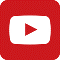 تصنيعُ إبهام اليد باستخدام الإصبع الثَّانيةِ للقدم 
Thumb Reconstruction Using Microvascular Second Toe to Thumb Transferأذيَّاتُ العصبونِ المُحرِّكِ العلويِّ، الفيزيولوجيا المرضيَّةُ للأعراضِ والعلاماتِ السَّريريَّةِ
Upper Motor Neuron Injuries, Pathophysiology of Symptomatologyفي الأذيَّاتِ الرَّضِّيَّةِ للنُّخاعِ الشَّوكيِّ، خبايا الكيسِ السُّحائيِّ.. كثيرُها طيِّعٌ وقليلُها عصيٌّ على الإصلاحِ الجراحيِّ Surgical Treatments of Traumatic Injuries of the Spineمقاربةُ العصبِ الوركيِّ جراحيَّاً في النَّاحيةِ الإليويَّة..  المدخلُ عبرَ أليافِ العضلةِ الإليويَّةِ العظمى مقابلَ المدخلِ التَّقليديِّ Trans- Gluteal Approach of Sciatic Nerve vs. The Traditional Approachesالنقل العصبيّ، بين مفهوم قاصر وجديد حاضر
The Neural Conduction.. Personal View vs. International Viewفي النقل العصبي، موجاتُ الضَّغطِ العاملة Action Pressure Wavesفي النقل العصبي، كموناتُ العمل Action Potentialsوظيفةُ كموناتِ العمل والتيَّاراتِ الكهربائيَّةِ العاملةفي النقل العصبي، التيَّاراتُ الكهربائية العاملة Action Electrical Currents الأطوارُ الثَّلاثةُ للنقل العصبيِّالمستقبلات الحسيّة، عبقريّة الخلق وجمال المخلوقالنقل في المشابك العصبيّة The Neural Conduction in the Synapsesعقدة رانفييه، ضابطة الإيقاع The Node of Ranvier, The Equalizerوظائفُ عقدةِ رانفيه The Functions of Node of Ranvierوظائفُ عقدةِ رانفيه، الوظيفةُ الأولى في ضبطِ معايير الموجةِ العاملةِوظائفُ عقدةِ رانفيه، الوظيفةُ الثَّانية في ضبطِ مسار الموجةِ العاملةِوظائفُ عقدةِ رانفيه، الوظيفةُ الثَّالثةُ في توليدِ كموناتِ العملفي فقه الأعصاب، الألم أولاً The Pain is Firstفي فقه الأعصاب، الشكل.. الضرورة The Philosophy of Formتخطيط الأعصاب الكهربائي، بين الحقيقي والموهومالصدمة النخاعيّة (مفهوم جديد) The Spinal Shock (Innovated Conception)أذيّات النخاع الشوكيّ، الأعراض والعلامات السريريّة، بحثٌ في آليات الحدوث The Spinal Injury, The Symptomatologyالرّمع Clonusاشتدادُ المنعكس الشوكي Hyperactive Hyperreflexiaاتِّساعُ باحةِ المنعكس الشوكي الاشتدادي Extended Reflex Sectorالاستجابة ثنائية الجانب للمنعكس الشوكي الاشتدادي Bilateral Responsesالاستجابةُ الحركيَّةُ العديدة للمنعكس الشوكي Multiple Motor Responsesالتنكّس الفاليري، يهاجم المحاور العصبيّة الحركيّة للعصب المحيطي.. ويعفّ عن محاوره الحسّيّة
Wallerian Degeneration, Attacks the Motor Axons of Injured Nerve and Conserves its Sensory Axonsالتَّنكُّسُ الفاليري، رؤيةٌ جديدةٌ Wallerian Degeneration (Innovated View)التَّجدُّدُ العصبيُّ، رؤيةٌ جديدةٌ Neural Regeneration (Innovated View)المنعكساتُ الشوكيَّةُ، المفاهيمُ القديمة Spinal Reflexes, Ancient Conceptionsالمنعكساتُ الشَّوكيَّةُ، تحديثُ المفاهيم Spinal Reflexes, Innovated Conceptionخُلقتِ المرأةُ من ضلع الرّجل، رائعةُ الإيحاء الفلسفيّ والمجازِ العلميّالمرأةُ تقرِّرُ جنسَ وليدها، والرّجل يدّعي!الرُّوحُ والنَّفسُ.. عَطيَّةُ خالقٍ وصَنيعةُ مخلوقٍخلقُ السَّماواتِ والأرضِ أكبرُ من خلقِ النَّاس.. في المرامي والدَلالاتتُفَّاحة آدم وضِلعُ آدمَ، وجهان لصورةِ الإنسان. حــــــــــوَّاءُ.. هذهسفينةُ نوح، طوق نجاة لا معراجَ خلاصالمصباح الكهربائي، بين التَّجريدِ والتَّنفيذ رحلة ألفِ عامهكذا تكلّم ابراهيمُ الخليل فقهُ الحضاراتِ، بين قوَّةِ الفكرِ وفكرِ القوَّةِالعِدَّةُ وعِلَّةُ الاختلاف بين مُطلَّقةٍ وأرملةٍ ذواتَي عفافتعدُّدُ الزَّوجاتِ وملكُ اليمين.. المنسوخُ الآجلُالثَّقبُ الأسودُ، وفرضيَّةُ النَّجمِ السَّاقطِجُسيمُ بار، مفتاحُ أحجيَّةِ الخلقِ صبيٌّ أم بنتٌ، الأمُّ تُقرِّرُ!القدمُ الهابطة، حالةٌ سريريَّةٌخلقُ حوَّاءَ من ضلعِ آدمَ، حقيقةٌ أم أسطورةٌ؟شللُ الضَّفيرةِ العضديَّةِ الولاديُّ Obstetrical Brachial Plexus Palsyالأذيَّاتُ الرَّضَّيَّةُ للأعصابِ المحيطيَّةِ (1) التَّشريحُ الوصفيُّ والوظيفيُّالأذيَّاتُ الرَّضَّيَّةُ للأعصابِ المحيطيَّةِ (2) تقييمُ الأذيَّةِ العصبيَّةِالأذيَّاتُ الرَّضَّيَّةُ للأعصابِ المحيطيَّةِ (3) التَّدبيرُ والإصلاحُ الجراحيُّالأذيَّاتُ الرَّضَّيَّةُ للأعصابِ المحيطيَّةِ (4) تصنيفُ الأذيَّةِ العصبيَّةِقوسُ العضلةِ الكابَّةِ المُدوَّرةِ Pronator Teres Muscle Arcadeشبيهُ رباطِ Struthers... Struthers- like Ligamentعمليَّاتُ النَّقلِ الوتريِّ في تدبير شللِ العصبِ الكعبريِّ Tendon Transfers for Radial Palsyمن يُقرِّرُ جنسَ الوليد (مُختصرٌ)ثالوثُ الذَّكاءِ.. زادُ مسافرٍ! الذَّكاءُ الفطريُّ، الإنسانيُّ، والاصطناعيُّ.. بحثٌ في الصِّفاتِ والمآلاتِالمعادلاتُ الصِّفريَّةُ.. الحداثةُ، مالها وما عليهامتلازمة العصب بين العظام الخلفي Posterior Interosseous Nerve Syndrome المُنعكسِ الشَّوكيُّ، فيزيولوجيا جديدةٌ Spinal Reflex, Innovated Physiology المُنعكسِ الشَّوكيُّ الاشتداديُّ، في الفيزيولوجيا المرضيَّة Hyperreflex, Innovated Pathophysiology المُنعكسِ الشَّوكيُّ الاشتداديُّ (1)، الفيزيولوجيا المرضيَّة لقوَّةِ المنعكس Hyperreflexia, Pathophysiology of Hyperactive Hyperreflex المُنعكسِ الشَّوكيُّ الاشتداديُّ (2)، الفيزيولوجيا المرضيَّة للاستجابةِ ثنائيَّةِ الجانبِ للمنعكس Hyperreflexia, Pathophysiology of Bilateral- Response Hyperreflexالمُنعكسُ الشَّوكيُّ الاشتداديُّ (3)، الفيزيولوجيا المرضيَّةُ لاتِّساعِ ساحةِ العمل Extended Hyperreflex, Pathophysiologyالمُنعكسُ الشَّوكيُّ الاشتداديُّ (4)، الفيزيولوجيا المرضيَّةُ للمنعكسِ عديدِ الإستجابةِ الحركيَّةِ Hyperreflexia, Pathophysiology of Multi-Response hyperreflexالرَّمع (1)، الفرضيَّةُ الأولى في الفيزيولوجيا المرضيَّةِالرَّمع (2)، الفرضيَّةُ الثَّانية في الفيزيولوجيا المرضيَّةِخلقُ آدمَ وخلقُ حوَّاءَ، ومن ضلعِه كانت حوَّاءُ Adam & Eve, Adam's Ribجسيمُ بار، الشَّاهدُ والبصيرةُ Barr Body, The Witnessجدليَّةُ المعنى واللَّامعنىالتَّدبيرُ الجراحيُّ لليدِ المخلبيَّة Surgical Treatment of Claw Hand (Brand Operation)الانقسامُ الخلويُّ المُتساوي الـ Mitosisالمادَّةُ الصِّبغيَّة، الصِّبغيُّ، الجسمُ الصِّبغيُّ الـ Chromatin, Chromatid, Chromosomeالمُتمِّماتُ الغذائيَّةُ الـ Nutritional Supplements، هل هي حقَّاً مفيدةٌ لأجسامنا؟الانقسام الخلويُّ المُنصِّف الـ Meiosisفيتامين د Vitamin D، ضمانةُ الشَّبابِ الدَّائمفيتامين ب6 Vitamin B6، قليلُهُ مفيدٌ.. وكثيرُهُ ضارٌّ جدَّاًوَالمهنةُ.. شهيدٌ، من قصصِ البطولةِ والفداءالثَّقبُ الأسودُ والنَّجمُ الَّذي هوىخلقُ السَّماواتِ والأرضِ، فرضيَّةُ الكونِ السَّديميِّ المُتَّصلِالجواري الكُنَّسُ الـ Circulating Sweepersعندما ينفصِمُ المجتمعُ.. لمن تتجمَّلين هيفاءُ؟التَّصنيعُ الذَّاتي لمفصلِ المرفقِ Elbow Auto- Arthroplastyالطُّوفانُ الأخيرُ، طوفانُ بلا سفينةِكَشْفُ المَستُورِ.. مَعَ الاسمِ تَكونُ البِدَايةُ، فتَكونُ الهَويَّةُ خَاتِمةَ الحِكايةِمُجتمعُ الإنسان! أهوَ اجتماعُ فطرة، أمِ اجتماعُ ضرورة، أم اِجتماعُ مصلحةٍ؟عظمُ الصَّخرةِ الهوائيُّ Pneumatic Petrousخلعٌ ولاديٌّ ثُنائيُّ الجانبِ للعصبِ الزَّنديِّ Congenital Bilateral Ulnar Nerve Dislocationحقيقتان لا تقبلُ بهُنَّ حوَّاءُإنتاجُ البُويضاتِ غيرِ المُلقَّحات الـ Oocytogenesisإنتاجُ النِّطافِ الـ Spermatogenesisأمُّ البنات، حقيقةٌ هيَ أمْ هيَ محضُ تُرَّهات؟!أمُّ البنين! حقيقةٌ لطالما ظَننتُها من هفواتِ الأوَّلينغّلّبةُ البنات، حوَّاءُ هذهِ تلِدُ كثيرَ بناتٍ وقليلَ بنينغَلَبَةُ البنين، حوَّاءُ هذهِ تلِدُ كثيرَ بنينَ وقليلَ بناتولا أنفي عنها العدلَ أحياناً! حوَّاءُ هذه يكافئُ عديدُ بنيها عديدَ بُنيَّاتِهاالمغنيزيوم بانٍ للعظامِ! يدعمُ وظيفةَ الكالسيوم، ولا يطيقُ مشاركتَهلآدمَ فعلُ التَّمكين، ولحوَّاءَ حفظُ التَّكوين!هَذَيانُ المفاهيم (1): هَذَيانُ الاقتصادالمغنيزيوم (2)، معلوماتٌ لا غنى عنهامُعالجةُ تناذرِ العضلةِ الكمثريَّةِ بحقنِ الكورتيزون (مقاربةٌ شخصيَّةٌ)
Piriformis Muscle Injection (Personal Approach)مُعالجةُ تناذرِ العضلةِ الكمثريَّةِ بحقنِ الكورتيزون (مقاربةٌ شخصيَّةٌ)( عرضٌ موسَّعٌ)
Piriformis Muscle Injection (Personal Approach)فيروسُ كورونا المُستجدُّ.. من بعدِ السُّلوكِ، عينُهُ على الصِّفاتِهَذَيانُ المفاهيم (2): هَذَيانُ اللَّيلِ والنَّهاركادَتِ المَرأةُ أنْ تَلِدَ أخاهَا، قولٌ صَحيحٌ لكنْ بنكهَةٍ عَربيَّةمتلازمةُ التَّعبِ المزمن Fibromyalgiaطفلُ الأنبوبِ، ليسَ أفضلَ المُمكنِالحُروبُ العبثيَّةُ.. عَذابٌ دائمٌ أمْ اِمتحانٌ مُستدامٌ؟العَقلُ القيَّاسُ وَالعَقلُ المُجرِّدُ.. في القِياسِ قصُورٌ، وَفي التَّجريدِ وصُولٌالذِّئبُ المُنفردُ، حينَ يُصبحُ التَّوحُّدُ مَفازةً لا محضَ قَرارٍ!علاجُ الإصبع القافزة الـ Trigger Finger بحقنِ الكورتيزون موضعيَّاًوحشُ فرانكنشتاين الجديدُ.. القديمُ نكبَ الأرضَ وما يزالُ، وأمَّا الجديدُ فمنكوبُهُ أنتَ أساساً أيُّها الإنسان!اليدُ المخلبيَّةُ، الإصلاحُ الجراحيُّ (عمليَّةُ براند) Claw Hand (Brand Operation)سعاةُ بريدٍ حقيقيُّون.. لا هواةُ ترحالٍ وهجرةٍ فيروسُ كورُونَا المُستَجِدُّ (كوفيد -19): منْ بَعدِ السُّلوكِ، عَينُهُ عَلى الصِّفاتِعلامة هوفمان Hoffman Signالأُسْطورَةُ الحَقِيقَةُ الهَرِمَةُ.. شمشونُ الحكايةُ، وسيزيفُ الإنسانُالتَّنكُّسُ الفاليري التَّالي للأذيَّةِ العصبيَّةِ، وعمليَّةُ التَّجدُّدِ العصبيِّالتَّصلُّبُ اللُّويحيُّ المُتعدِّدُ: العلاقةُ السَّببيَّةُ، بين التَّيَّارِ الغلفانيِّ والتَّصلُّبِ اللُّويحيِّ المُتعدِّد؟الورمُ الوعائيُّ في الكبدِ: الاستئصالُ الجراحيُّ الإسعافيُّ لورمٍ وعائيٍّ كبديٍّ عرطلٍ بسببِ نزفٍ داخلَ كتلةِ الورممُتلازمةُ العضلةِ الكابَّةِ المدوَّرة Pronator Teres Muscle Syndromeأذيَّاتُ ذيلِ الفرسِ الرَّضِّيَّةُ، مقاربةٌ جراحيَّةٌ جديدةٌ
Traumatic Injuries of Cauda Equina, New Surgical Approach الشَّللُ الرُّباعيُّ.. موجباتُ وأهدافُ العلاجِ الجراحيِّ.. التَّطوُّراتُ التَّاليةُ للجراحة- مقارنةٌ سريريَّةٌ وشعاعيَّةٌتضاعفُ اليدِ والزِّندِ Ulnar Dimelia or Mirror Handمُتلازمةُ نفقِ الرِّسغِ تنهي التزامَها بقطعٍ تامٍّ للعصبِ المتوسِّطورمُ شوان في العصبِ الظَّنبوبيِّ الـ Tibial Nerve Schwannomaورمُ شوان أمامَ العجُز    Presacral Schwannomaميلانوما جلديَّةٌ خبيثةٌ Malignant Melanomaضمورُ إليةِ اليدِ بالجهتين، غيابٌ خلقيٌّ معزولٌ ثنائيُّ الجانب Congenital Thenar Hypoplasiaمُتلازمةُ الرَّأسِ الطَّويلِ للعضلةِ ذاتِ الرَّأسين الفخذيَّةِ The Syndrome of the Long Head of Biceps Femorisمرضيَّاتُ الوترِ البعيدِ للعضلةِ ثنائيَّةِ الرُّؤوسِ العضديَّةِ Pathologies of Distal Tendon of Biceps Brachii Muscleحثلٌ ودِّيٌّ انعكاسيٌّ Algodystrophy Syndrome تميَّزَ بظهورِ حلقةٍ جلديَّةٍ خانقةٍ عندَ الحدودِ القريبةِ للوذمةِ الجلديَّةِتصنيعُ الفكِّ السُّفليِّ باستخدامِ الشَّريحةِ الشَّظويَّةِ الحُرَّةMandible Reconstruction Using Free Fibula Flapانسدادُ الشَّريانِ الكعبريِّ الحادِّ غيرِ الرَّضِّيِّ (داءُ بيرغر)إصابةٌ سِلِّيَّةٌ معزولةٌ في العقدِ اللَّمفيَّةِ الإبطيَّةِ Isolated Axillary Tuberculous Lymphadenitisالشَّريحةُ الشَّظويَّةُ المُوعَّاةُ في تعويضِ الضَّياعاتِ العظميَّةِ المُختلطةِ بذاتِ العظمِ والنَّقيِّ 
Free Fibula Flap for Bone Lost Complicated with Recalcitrant Osteomyelitis الشَّريحةُ الحُرَّةُ جانبُ الكتفِ في تعويضِ ضَياعٍ جلديٍّ هامٍّ في السَّاعدِالأذيَّاتُ الرَّضيَّةُ للضَّفيرةِ العضديَّةِ Injuries of Brachial Plexus أذيَّةُ أوتارِ الكفَّةِ المُدوِّرةِ Rotator Cuff Injuryكيسةُ القناةِ الجامعةِ Choledochal Cystآفاتُ الثَّدي ما حولَ سنِّ اليأسِ.. نحوَ مُقاربةٍ أكثرَ حزماً Peri- Menopause Breast Problemsتقييمُ آفاتِ الثَّدي الشَّائعةِ Evaluation of Breast Problemsآفاتُ الثَّدي ما حولَ سنِّ اليأسِ.. نحوَ مُقاربةٍ أكثرَ حسماً Peri- Menopause Breast Problemsتدبيرُ آلامِ الكتفِ: الحقنُ تحتَ الأخرمِ Subacromial Injectionمجمعُ البحرينِ.. برزخٌ ما بينَ حَياتينما بعدَ الموتِ.. وما قبلَ النَّارِ الكُبرَى أمْ رَوضَاتِ الجِنَانِ؟تدبيرُ التهابِ اللُّفافةِ الأخمصيَّةِ المُزمنِ بحقنُ الكورتيزون Plantar Fasciitis, Cortisone Injectionحقن الكيسةِ المصليَّةِ الصَّدريَّةِ- لوحِ الكتفِ بالكورتيزون 
Scapulo-Thoracic Bursitis, Cortisone Injectionفيتامين ب 12.. مُختصرٌ مُفيدٌ Vitamin B12الورمُ العظميُّ العظمانيُّ (العظمومُ العظمانيُّ) Osteoid Osteoma(1) قصرُ أمشاطِ اليدِ: Brachymetacarpia قصرٌ ثنائيُّ الجانبِ ومتناظرٌ للأصابعِ الثلاثةِ الزِّنديَّةِ(2) قصرُ أمشاطِ اليدِ: Brachymetacarpia قصرٌ ثنائيُّ الجانبِ ومتناظرٌ للأصابعِ الثلاثةِ الزِّنديَّةِالكتفُ المُتجمِّدة، حقنُ الكورتيزون داخلَ مفصلِ الكتف Frozen Shoulder, Intraarticular Cortisone Injectionمرفق التنس، حقن الكورتيزون Tennis Elbow, Cortisone injectionألمُ المفصلِ العجزيِّ الحرقفيّ: حقنُ الكورتيزون Sacro-Iliac Joint Pain, Cortisone Injectionاستئصالُ الكيسةِ المعصميَّةِ، السَّهلُ المُمتَنِعِ Ganglion Cyst Removal (Ganglionectomy)قوسُ العضلةِ قابضة الأصابع السّطحيّة (FDS Arc) التَّشريحُ الجراحيُّ للعصبِ المُتوسِّطِ في السَّاعدِ Median Nerve Surgical Anatomyما قولُ العلمِ في اختلافِ العدَّةِ ما بينَ المُطلَّقةِ والأرملة؟عمليَّةُ النَّقلِ الوتريِّ لاستعادةِ حركةِ الكتفِ Tendon Transfer to Restore Shoulder Movementبفضلكِ آدمُ! استمرَّ هذا الإنسانُ.. تمكَّنَ.. تكيَّفَ.. وكانَ عروقاً متباينةًالمِبيضانِ في رِكنٍ مَكينٍ.. والخِصيتانِ في كِيسٍ مَهينٍ
بحثٌ في الأسبابِ.. بحثٌ في وظيفةِ الشَّكلِتدبيرُ آلامِ الرَّقبةِ (1) استعادةُ الانحناءِ الرَّقبيِّ الطَّبيعيِّ (القعسُ الرَّقبيُّ) Neck Pain Treatment
Restoring Cervical Lordosisنقلُ قِطعةٍ منَ العضلةِ الرَّشيقةِ لاستعادةِ الابتسامةِ بعدَ شلل الوجهِ Segmental Gracilis Muscle Transfer for Smileأذيَّةُ الأعصابِ المحيطيَّةِ: معلوماتٌ لا غنى عنها لكلِّ العاملينَ عليها peripheral nerves injurieتدرُّنُ الفقراتِ.. خراجُ بوت Spine TB.. Pott's Diseaseالأطوارُ الثَّلاثةُ للنَّقلِ العصبيِّ.. رؤيةٌ جديدةٌأرجوزةُ الأزَلِقالَ الإمامُ.. كمْ هوَ جميلٌ فيكمُ الصَّمتُ يا بشرُصِناعةُ اللَّاوَعِيأَزمةُ مُثقَّفٍ.. أَضاعَ الهويَّةَ تحتَ مَركومٍ من مَقروءٍ ومَسموعٍ